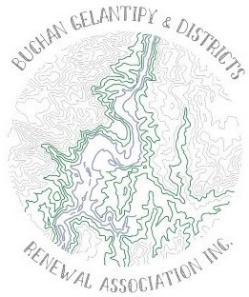 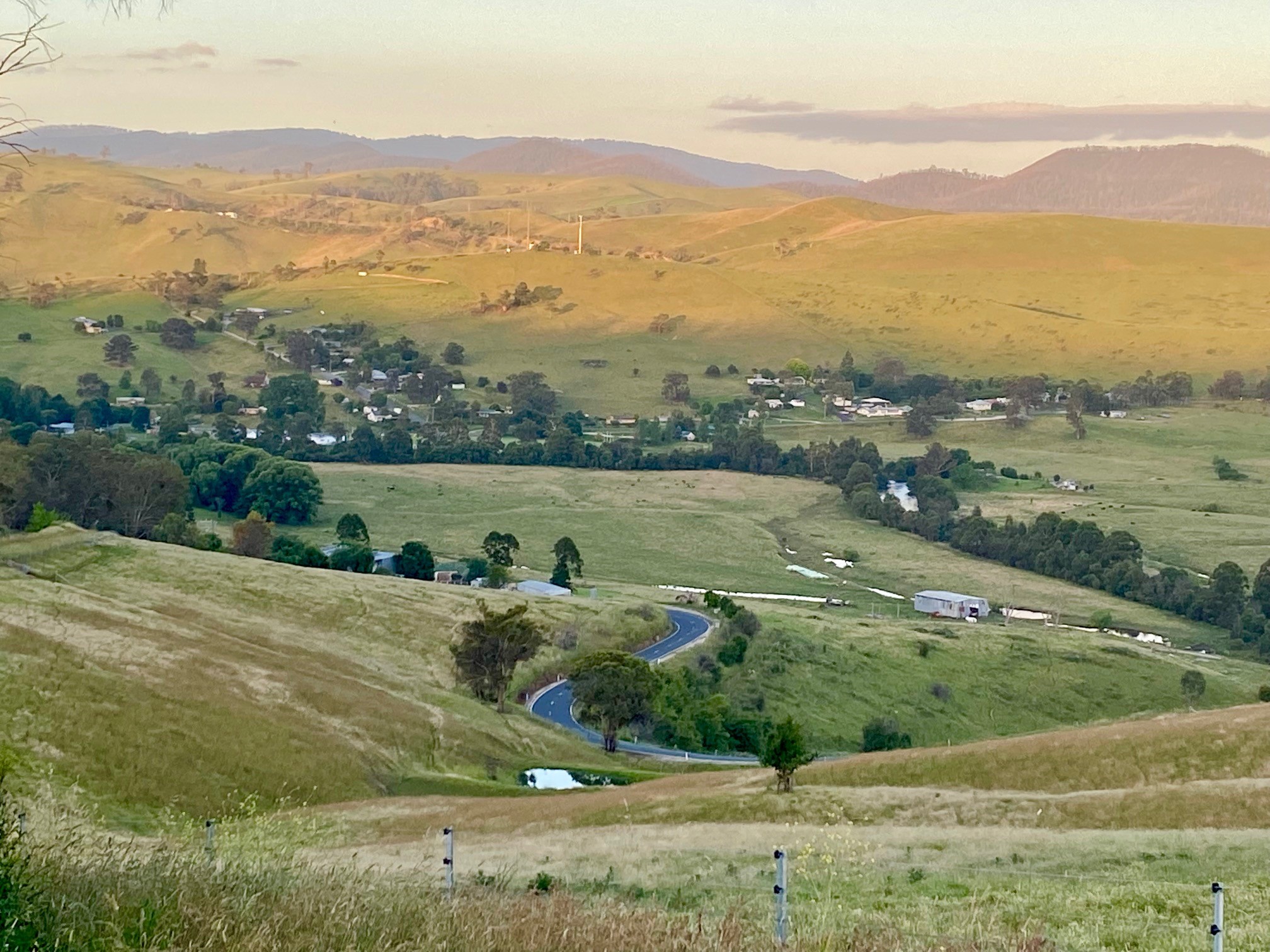 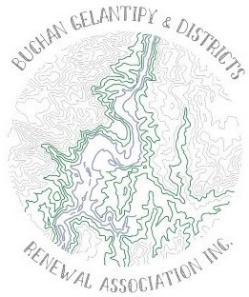 MEETING – 28th March 2023GUEST REPORTSEast Gippsland Community Foundation (EGCF) - Michelle DowsettERV (BRV) Report - ERV Representative DEECA (DELWP) Report - DEECA RepresentativeParks Victoria - PV Report - PV RepresentativePresident’s Report – Kate HodgePrevious Meeting Minutes to be ratified from 1st February and 1st March 2023Please Note: Susan Freeman was not a voting member at the time of this meeting, therefore unable to Vote, Move or Second on Motions. 1st February Meeting Minutes need to be ratified again at the next meeting May 3rd 2023. NotedAGM – Sunday 2nd April 2023  Community Renewal FeedbackTreasurer Report – Kirstie Pearce (apologies)Treasurer’s Report and Profit & Loss Statement – February 2023 (unavailable)Shire Updates – Place Manager - Rachel Eastman:StreetscapeBuchan Phoenix NewsletterPolicy around no build in flood zonesPlay space committee meeting – regenerate group/projectUpdate on extension of Susan’s role:Motion to offer Susan the RoleSusan’s Report:CRC Model RulesBuchan Hall and Gelantipy HallHousing Settlement Strategy Letters of Support Winter FestivalColour Ya World event – fun run event.Strengthening Community Grants East Gippsland Timber Milling ProjectRecreation Reserve redevelopmentOther BusinessDate:28/03/2023Time:6pmVenue:Microsoft Teams -  Click here to join the meetingMicrosoft Teams -  Click here to join the meetingMicrosoft Teams -  Click here to join the meetingChairperson:Katie HodgeKatie HodgeKatie HodgeCommittee:Katie Hodge (President), Anne Brewer, Donald Graham, Donna MrazKatie Hodge (President), Anne Brewer, Donald Graham, Donna MrazKatie Hodge (President), Anne Brewer, Donald Graham, Donna MrazCRC Project liaison support:Susan FreemanSusan FreemanSusan FreemanGuest/s:Michelle Dowsett from the East Gippsland Community Foundation.Michelle Dowsett from the East Gippsland Community Foundation.Michelle Dowsett from the East Gippsland Community Foundation.Council Representatives:Community Recovery: E Grunden (Co-ordinator), Rachel Eastman (Place Manager) and Julie McLeod (Admin/Minutes)Community Recovery: E Grunden (Co-ordinator), Rachel Eastman (Place Manager) and Julie McLeod (Admin/Minutes)Community Recovery: E Grunden (Co-ordinator), Rachel Eastman (Place Manager) and Julie McLeod (Admin/Minutes)Apologies:Chris Cooper, Kirstie Pearce, Janice CoatesChris Cooper, Kirstie Pearce, Janice CoatesChris Cooper, Kirstie Pearce, Janice CoatesWelcome and Acknowledgement of countryI would like to acknowledge the Gunaikurnai, Monero and Bidawel people who are the Traditional Custodians of the land that encompasses East Gippsland Shire. We pay our respects to all Aboriginal and Torres Strait Islander people living in East Gippsland, their Elders past and present and the Country we meet on today.Update: Current EGCF Recovery Grants for $50,000 open to CRC'sMainly for bushfire affected area's; will consider other community groups with CRC endorsement.Currently talking to all CRC’s about how they want to use the funds. While there is no rush, we would like to develop a scope of works within the next few months and deliver something to the community within a 12-month period.Liaising with Shire and Place Managers; want to make sure we are not using funding that is another government agencies responsibility.Willing to consider project management within the $50,000.EGCF Bushfire Recovery Grant $40,000 Current Grant Opportunities | East Gippsland Community Foundation (givetoeastgippsland.org.au)Close on the 9th April 2023.Evidence of community need or engagement.Need to align with recovery priorities and plans.Letter of support from CRC EGCF Community Events - up to $5000Foundation is waiting to sign a contract with the Shire.Monthly assessment with cut-off date once a month.Shire is funding community events including Winter Festival and AGM at the momentKate flagged that they like to have 3 community events each year, September, December and just before Easter.Comments/questionsAnne/Kate:BGaDRA and community had recent consultation with Eleni McIlroy (Warm Corners Consulting) asking groups and general public for their input into the resilience and recovery plans. The community revisited the ideas bank and need to consider/discuss best use of funding. NotedCommittee need to meet with DEECA and Shire regarding funding before meeting with Michelle/EGCF as still chasing DEECA regarding the two community halls repair funding for Buchan and Gelantipy. Noted.Michelle suggested some other opportunities for funding…Gippsland Climate Change Network (GCCN) ABOUT - Gippsland Climate Change Network (gccn.org.au) are keen to be involved in the area in terms of resources andFRRR also have a number of recovery grant streams; including…Strengthening Rural Communities – Prepare & Recover | FRRR up to $25,000Strengthening Rural Communities – Rebuilding Regional Communities | FRRRStrengthening Rural Communities — Small & Vital | FRRRChallenges around the halls in EG - is it on Shire land or DEECA.Michelle indicated in the Foundations perspective, it is more about the community use of those halls regardless of who owns it. Noted.EGCF is looking for a Community Liaison Officer on a PT basis, two days a week, on a 12 month contract. Position Description on website. Actions/follow ups –Katie to meet with Rachel and Eva in the school holidays regarding funding.Update:Email from Emma Filtness 17 March 2023, SE Senior Recovery Coordinator, ERVAdvised 3x Coates portable buildings will be removed from Rec Reserve by 1 April 2023.Portables have not been removed yet (as of meeting date). ERV aware of 1st April deadline, but they need to be removed before then as football is on that day and between 500 to 1500 people will be on the ground, and there is also training on Thursday at 4 pm.Actions/follow ups –Rachel will follow up with Emma.Update: 29 March, portables have been removed. However residual foundation works to be cleaned up. Bunting will be placed around area until clean up occurs by ERV.Update:Working with Susie Claringbould around the readiness and resilience portfolio she is managing.Met with some of the service providers and agencies to discuss where we are at and what is next?Susie is working with the Bush Nurses around unpacking resilience – what people’s beliefs are as to what resilience looks like.Proposed future meetings: 13 June: Water Security, 15 August: Telecommunications, 14 November: Road Access/EgressActions/follow ups –Katie to meet with EGSC Kath Smith and Eva (in Bairnsdale) to discuss how resilience plan fits around shire documentation.Update:Katie was unable to get to the meeting last Thursday but understands that they are no further ahead from previous update. NotedCurrently unable to open pool because of the seasonal flows. If get more water, it might reopen as all their risk management requirements are in place.Actions/follow ups –Kate to follow up with Parks Victoria regarding the walkway.1st MarchMovedDonna MarzSecondedDonald Graham1st FebruaryMovedSusan FreemanSecondedDonald GrahamUpdate:Met with Golf Club on Sunday regarding plans they have been working on with SusanCatering, buses (including a list of those who need a lift is at the Bush Nursing Centres). AGM set up finalised. Arrive about 11.30. Lunch after meeting. Opportunity for games – chicken run (9 holes of golf) etcActions/follow ups –None noted50 to 60 people attended meeting with Eleni McIlroy of Warm Corners Consulting with high level of engagement and lots of questions asked. Positive atmosphere and conversations.Actions/follow ups – Community feedback to be finalised and sent to Eleni. MovedSecondedJohn Flynn reserve footpath linking the swing bridge to the town is at 90% complete, waiting on sealing/line-marking of the access road/carpark, bollard solar lighting and installation of street furniture. Path into the Buchan Caves Reserve is well underway. Design changes have had to be made to illuminate environmental impacts. Waiting on approval from Parks Vic to continue with the path.Anne observed core sample works being undertaken this week. NotedStreetscape of the main street is still under design and needs to be reissued and review by EGSC prior to going out to tender.No future community consultation is being undertaken, PRG meetings will continue once the design drawings have been reviewed.How many businesses have opted into the facades program? 6Actions/follow ups – Rachel/Julie included EGSC updates for Streetscape in Phoenix.Rachel and Julie have been in touch with Evelyn at the Neighbourhood House regarding regular monthly updates in the Phoenix to keep community informed about local projects.Actions/follow ups – Rachel/Julie included updates in Phoenix newsletter.There is no formal policy but is a decision that council has made more broadly.Actions/follow ups – Rachel meeting with group Thursday morning to connect and as an initial meet and greet including a walkaround option sites. Actions/follow ups – Eva/Rachel to follow up if a hydrology report at John Flynn and the ‘windmill paddock’ has been prepared? Donna was not sure if it had been completed and if it had, they would like a copy.Katie advised email received from GBS Recruitment regarding ERV/CRC-LGA funding to extend Susan’s role for 12 months has been successful.MovedAnne BrewerSecondedDonald GrahamSusan accepted the offer. Spoke with Consumer Affairs and a special resolution is needed to change model rules.Actions/follow ups –Committee needs to convene a meeting and or mail out for proxy votes from all members.Buchan Hall -Seeking funding to fix issues that were found when re stumping was done. Investigate whether we need to go through insurance or through DEECA.Refining plans for kitchenGelantipy – for roof repairs:LER funding is ready to go.Need builder to take photos and provide a scope of works.Actions/follow ups – Susan is following up. Bunnings are meeting with Susan regarding the works needed prior to installing kitchen.Council is consulting with community and with committee.Suggested meeting for 2nd May. Will target some key people and open to anyone who wants to participate.Actions/follow ups –Football & Netball ClubReplace the community bus.Buchan Valley Golf ClubNew mowers and work on the Tee’s.Actions/follow ups –Committee are happy to endorse these and get them out.Kirstie was going through BTAA for an Easter festival rather than CRC - committee endorsing it and leaving it with them.Actions/follow ups – Rachel to follow up with Kirstie to check whether they want to put an application in for the Winter Festival Activities through EGSC CRC-LGA funding or EGCF?Working with Kass from Bairnsdale  Apex around a Colour Your World event around September/October. Actions/follow ups –Michelle advised EGCF are happy to wait until spring if they wish to access Events Grant.Tank for Fire Fighters at Wulgulmerang.Transfer Switch at Wulgulmerang so that you can run a generator in a emergency situation. Tank at the Golf Course - Around $18,600 grant applied for. NotedActions/follow ups –They are looking for funding of $10,000 from each CRC. Bernie Farquhar and Neil Smith have been approaching CRC’s and talking about the benefits of the project. Eva said they did approach Shire for funding, but the shire did not have any non-allocated funding. Council have told them they may have some funding available but not as much as they require.It is up to each CRC how they respond to the request. CRC link up meeting is this Friday.Actions/follow ups –Committee to take the information back to the committee members to discuss and more research to be done. TBAWe have been having one-on-one conversations with the user groupsGraham, the designer from Loft Architecture and Mark Tickner, EGSC Project ManagerEveryone is happy with the progress. More one-on-one chats to come and more feedback from user groups.Important to share the positive feedback as there has been a lot of challenges. So good job. NotedPlayground – Katie advised Shire unwilling to build in a flood zone as per conversation with Fiona Weigall, Assets and Environment Manager.RV Dump Point - Where point will go has not been finalised yet. Meeting with DEECA tomorrow.Wellbeing Worker - Dante Demilio has been employed and will be great value for the district.Bunkers– Katie to have a conversation with Eva suggesting bringing Jane Bailey-Ryan from Bushfire Rebuild Support in on the conversation.Kate to give an overview to Eva before any meetings.Meeting Closed Time:7.19pm7.19pm7.19pmNext Meeting Date:3rd May 2023Next Meeting Time:6pmNext Meeting Location:Microsoft Teams OnlineMicrosoft Teams OnlineMicrosoft Teams Online